Ростовская область Куйбышевский районМуниципальное бюджетное образовательное учреждениеМиллеровская  средняя общеобразовательная школа имени Жоры КовалевскогоАнализ воспитательной работыМБОУ Миллеровской СОШ имени Жоры Ковалевскогоза 2016 – 2017 учебный год  Научить человека быть счастливым нельзя, но воспитать его так, чтобы он был счастливым, можно. А. С. МакаренкоВ 2016-2017 учебном году основной целью воспитательной работы  школы являлось создание условий, способствующих развитию интеллектуальных, творческих, личностных качеств учащихся, их социализации и адаптации в обществе на основе принципов самоуправления.В течение учебного года педагогический коллектив работал над решением воспитательных задач:Вовлечение каждого ученика школы в воспитательный процесс; Развитие у учащихся самостоятельности, ответственности, инициативы, творчества;Развитие физически здоровой личности; Создание ситуации «успеха» для каждого ученика;Повышение уровня профессиональной культуры и педагогического мастерства учителя для сохранениястабильно положительных результатов в обучении и воспитании учащихся.В качестве основных направлений содержания воспитательной работы были определены следующие: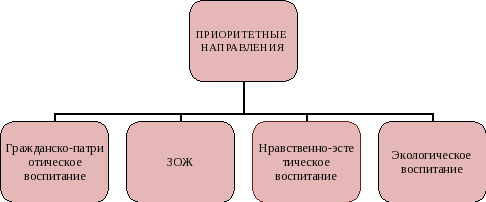 Реализация поставленных задач по приоритетным направлениям осуществлялась через годовой  План воспитательной работы, в который заложен тематический принцип, учитывающий специфику отдельных временных периодов и привязанность к календарным датам.В 2016/2017 учебном году педагогический коллектив продолжил работу над методической темой «Воспитание духовно-нравственной личности в поликультурной среде через реализацию Программы «Духовно-нравственное развитие и воспитание обучающихся на 2015-20 годы» и Программы развития воспитательной компоненты на 2013-20 годы», ее подпрограмм «Территория новых возможностей на 2015-17 годы» и патриотической программы «Я тоже частица России» на 2016-2020 годы.В течение учебного года тема воспитательной работы школы  «Социально-педагогическая поддержка детства» была ключевой и основополагающей в реализации мероприятий областного проекта «Воспитан на Дону».   В 2016-17 учебном году в школе обучалось 92 учащихся:1-4 классы – 40 учащихся5-9 классы – 37 учащихся10-11 классы –15  учащихсяОсновной объём воспитательной работы в школе организован классными руководителями.МО классных руководителей объединяет 11 классных руководителей.  Из них 5 педагогов  имеют средне - специальное образование, 6 - работают с первой и высшей категорией. Каждый классный руководитель организует работу в своем классе согласно плану воспитательной работы.  Для повышения профессионального уровня классные руководители занимаются самообразованием, выбрав для себя соответствующую тему, отчет по темам предоставляется в конце учебного года.Педагоги школы значительное внимание уделяют воспитанию учащихся, совершенствованию и обновлению внеклассной воспитательной деятельности с детьми. Классные руководители владеют широким арсеналом форм и способов организации воспитательного процесса в школе и классе.В традиционных школьных мероприятиях участвуют все классы, но степень активности классов в жизни школы разная. Это связано с работой классных руководителей, их желанием и умением организовать, зажечь детей, умением привлекать к участию в мероприятиях каждого ученика. Большое значение имеет сформированность классного коллектива, отношения между учениками в классе, участие в школьных мероприятиях.Стабильность в воспитательной работе обеспечивают традиционные ключевые дела и, безусловно, деятельность классных руководителей, которые представляют опытный грамотный коллектив. В этом учебном году наибольшую активность проявили классные руководители:Ермакова Л.Н.. 9 кл., Орлова Д.С., 10 кл.,  Куценко Л.В.6 кл., Овчинникова С.В. 5 кл.,  Заикина Л.А., 4 кл., Горьковенко Т.Н., 2 кл. Учащиеся под их руководством приняли участие практически во всех мероприятиях школьного и районного  уровня.КТД способствуют сплочению коллектива педагогов, учеников и их родителей, способствуют формированию культуры и традиций школы и классных коллективов. Традиционные коллективно-творческие дела:День знаний и День ПДДУроки мужества; акция «Читаем детям о войне».День Памяти; линейки ПамятиСпортивные состязания и праздники «Мы готовы к ГТО»; Акции:«Подарок ветерану»,  «Георгиевская ленточка», «Сообщи, где торгуют смертью», День защиты детей; милосердие.Дни здоровья, поход «Вместе весело шагать»Дни  древонасаждения;Праздник Последнего звонка;Митинги, акция «Бессмертный полк»; Вахта памяти.Краеведческие конференции;Еженедельные тематические линейки;Конкурсы и традиционные праздники.Анализируя работу МО классных руководителей, необходимо отметить, что работа классных руководителей была направлена на реализацию поставленной цели и задач. Проводились заседания ШМО и творческих групп по отдельным направлениям. Протоколы ведутся, оформлены.Однако не все классные руководители стремятся к активному участию в жизни школы, ограничиваются проведением классных часов и традиционных праздников только на уровне школы. Следовательно,   на следующий учебный год необходимо запланировать работу по становлению классного самоуправления и вовлечению классов в активную школьную жизнь.Социальный паспорт  школы  (основание – отчеты кл. руководителей) :В школе обучается 92 человека, 11 классов  (1-11 кл.)    Всего семей – 68. На разных видах учета  из числа учащихся МБОУ Миллеровской СОШ имени Жоры Ковалевского состоят 13 несовершеннолетних, из них:                -  на учете в ПДН – 0,   -  на учете в КДН и ЗП – 0, ( Марьяченко А. снят с учета в феврале 2017 года)-  на ВШУ («группа риска», «временная опека»,) – 12 чел. – 13% на начало года, на конец 2016-17уч. года – 7 человек.Организаторы воспитательного процесса в  2016/2017 уч .году:заместитель директора по ВР:  Титаренко Ольга Александровнапедагог-организатор: Куценко Людмила Викторовнапсихолог: Орлова Дарья Сергеевнаруководитель  отряда ЮИД «Светофор»: Куценко Людмила Викторовнапреподаватель-организатор по ОБЖ:  Живов Владимир Николаевичшкольный уполномоченный по правам ребенка: Патюкова Елена Васильевнаколичество классных руководителей: всего: 11  педагоговИспользование сайта школы  для размещения информации по ВР: отражение воспитательной работы размещается  на странице «Новости школы»( школьный сайт МБОУ Миллеровской СОШ имени Жоры Ковалевского)Организация деятельности учащихся по основным направлениям:Гражданско-патриотическая деятельностьЭто направление воспитательной работы в школе является традиционным и направлено на воспитание у учащихся гражданской ответственности, чувства гордости, любви к Отечеству, своему народу, воспитание бережного отношения к историческому и культурному наследию народов России, сохранение общественной стабильности.Воспитывать патриотов - кропотливая системная работа, включающая следующие мероприятия:Внеклассные мероприятия: библиотечные уроки, конкурсы и концертные программы, литературно-музыкальные композиции, тематические линейки, посвященные годовщине освобождения села Миллерово от немецко-фашистских захватчиков, Дню Победы, конкурсы рисунков и фотографий, традиционные акции добрых дел, поздравлению с праздниками, шефская работа с ветеранами Великой Отечественной войны и педагогического труда, экскурсии в музеи Куйбышевского района.Классные часы по патриотическому воспитанию: «Урок мужества», «Уроки Победы», классные часы, посвящённые памятным датам Российской истории, Недели Воинской Славы.Приняли участие в районных и поселенческих мероприятиях: торжественные шествия, посвящённые освобождению села от немецко-фашистских захватчиков: День Победы, Митинг у мемориальной арки у хутора Кумшатского 5 мая, субботники на мемориале. Приняли участие в праздновании 72-ой годовщины Великой Победы.В рамках патриотического направления работает  школьный музей «Родная старина». Традиционные музейные уроки проходили в школе для учащихся школы и для делегации школьников Кринично-Лугскойшколы.Школа  сотрудничает с пограничной частью ОРО «Новая Надежда». Пограничники посещают общешкольные мероприятия, такие как смотр строя и песни, часы общения. Пограничники приносят газету «Граница» - оформляется подшивка.Команда старшеклассников приняла участие в районной игре «Орленок» и заняла 2 место в конкурсе. (март)Социальный проект «Дни древонасаждения» завершился общешкольным субботником «Весенние улыбки чистоты».План мероприятий к 72-ой годовщине  Победы в Великой Отечественной войне выполнен в полном объеме. Работа по гражданско-патриотическому направлению будет продолжена в новом учебном году.  Художественно-эстетическая деятельностьШкола не только учит, но и развивает творческие способности учащихся. Достижение поставленных задач проводится с помощью проведения традиционных линеек, в том числе к памятным датам, праздников и конкурсов. Школа принимает активное участие и завоевывает призовые места в районных конкурсах сочинений, рисунков, поделок, чтецов «Живая классика – 2017».В этом учебном году имеются  участники и победители в конкурсах «В мире добра», конкурс фотографий «Мой герой». Также ученики 1-5 классов приняли участие в конкурсе рисунков  и поделок ко Дню Победы.Во время праздников учащиеся готовят газеты, плакаты, посвящённые теме, помогают организовать и провести праздники и мероприятия: День Знаний, День Учителя, Международный женский день, Новогодние представления, День Победы, Последний звонок,  участвуют в подготовке и проведении внеклассных мероприятий, таких как «Званые гости», День рождения класса, «Гагаринский урок».Следует отметить высокую активность учащихся к участию в различных мероприятиях не только на уровне школы, но и в мероприятиях на уровне района. Ребята активно принимали участие в муниципальных мероприятиях: «Елка у Главы», участвовали в концертной программе ко Дню учителя, «Гвоздики Отечества» (выступила член вокального кружка Куценко Александра, 7 класс).Важную роль в художественно-эстетическом воспитании играет библиотека. Оформление выставок книг, библиотечные уроки к памятным датам, «Пушкинский день», 100-летие со дня рождения Анатолия Калинина, День православной книги,  акция «Читаем детям о войне» вызывают интерес учащихся и способствуют развитию нравственных ценностей. Выставки, организованные участниками кружка «Акварель» в рекреации школы, способствуют формированию эстетического вкуса учащихся и их родителей.Одной из задач на следующий учебный год является вовлечение большего количества учащихся в систему дополнительного образования, в общешкольные дела и творческие конкурсы.Учебно-познавательная деятельностьЦель учебно-познавательного направления - формирование навыков анализа, самооценки собственной деятельности, повышение успеваемости учащихся.В рамках этого направления проводятся предметные недели и тематические внеклассные мероприятия, ученики школы принимают участие в школьных и районных турах предметных олимпиад. Татарченко Валерия заняла 1 место в олимпиаде по русскому языку, 1 место  по литературе. Приняли участие в заочных конкурсах: школьный этап Всероссийского конкурса сочинений – Злогодухова Анастасия, 10 кл. заняла 1 место;   и чтецов «Живая классика 2017»  - Крикуненко Эллина, 9 класс, заняла 1 место в районе, участник областного этапа.Во время проведения предметных недель и тематических мероприятий учащиеся участвуют в открытых внеклассных мероприятиях. Дипломы за участие в районной краеведческой конференции получили: Татарченко Юлия за доклад «История возникновения села Миллерово»  -1 место, Злогодухова Анастасия 10 кл. за доклад «Моя родословная» - 1 место.Классные  руководители организовывают классные часы и родительские собрания, посвящённые теме обучения и воспитания: «Учусь учиться», «Учеба и труд рядом идут», «Секреты успеха в учебе».Одной из задач на следующий год является работа по активизации педагогов и учащихся к участию в большем количестве муниципальных конкурсов и конференций.Эколого-трудовая деятельность	В рамках эколого-трудового воспитания поставлена цель: воспитание бережного отношения к природе, формирование соответствующих правил и норм поведения в природе; привитие положительного отношения к труду, различным профессиям.Задача – через обучение и воспитание показать единство человека с природой. Экологическому воспитанию уделяют внимание и классные руководители: озеленение кабинетов, беседы о природоохранных действиях, акции по благоустройству территории школы, уходу за школьным участком, стадионом. Учащиеся нашей школы активно принимали участие в школьных субботниках «Весенние улыбки»  - высаживали цветы на клумбах. Силами учащихся регулярно проводится уборка памятника -  мемориала погибшим в годы Великой Отечественной войны. Классными руководителями проведён цикл классных часов по экологическому воспитанию, акции «Кормушка» и «Скворечник». В старших классах проведены беседы, классные часы по профориентации с приглашением сотрудников учебных заведений Ростовской области, экскурсии на предприятия села Миллерово и Куйбышевского района. Удачно прошел День древонасаждений – апрель 2017 год – высажены 3 туи,  омоложен кустарник, 10 кустов роз, 5 каштановПроведены «Дни защиты природы от экологической опасности»: активность показали классные руководители: Орлова Т.Н, учитель технологии, Каплиева Л.В., учитель биологии, Заикина Л.А.,кл. руководитель 3 класса, Горьковенко Т.Н., Куценко Л.В. , Орлова Д.С.,кл. рук. 10 класса.Задача на новый учебный год: продолжить формировать у учащихся любовь к природе, к труду, уважать труд других людей.Спортивно-оздоровительная деятельностьЦель работы по спортивно – оздоровительному направлению  - приобщить учащихся к здоровому образу жизни, укреплять их здоровье.Достижению этой цели способствовало проведение следующих мероприятий:- Дни здоровья;   - «Весёлые старты»;- зимние спортивные соревнования, конкурс снеговиков, «Олимпийский день в ЛДПД «Подсолнух»- Участие в акции «День бегуна», анти наркотическом марафоне «Молодежь против наркотиков»; - Участие в районных соревнованиях по баскетболу, волейболу, мини-футболу, соревнования по шашкам, шахматам, участие в президентских играх, участие в областном этапе олимпиады по физической культуре, сдача норм на значки  ГТО.- Цикл классных часов по ЗОЖ (профилактика вредных привычек, профилактика гриппа, личная гигиена), цикл бесед о вреде алкоголя, наркомании), конкурс рисунков «Мы против курения!» в рамках Всемирного Дня борьбы с курением;- Проведение бесед с родителями по формированию ЗОЖ, в том числе с привлечением сотрудников системы здравоохранения.- Проведено тестирование учащихся 7-10 класса (30 человек) на добровольной основе на предмет раннего выявления незаконного потребления  психоактивных веществ.- страхованием от несчастного случая охвачено 100% учащихся. 1-11 классов. (исключение составили школьники, не имеющие российского  гражданства – 4 человека: 3  учащихся семьи Мхитарян (Гарник, Климик, Нунэ), Носкова Ольга – семья переселенцы с Украины)  Активное участие в школьных и районных соревнованиях поднимает рейтинг школы, сплачивает коллектив учащихся, учит сопереживать, развивает уверенность учащихся в своих силах и способностях. Большое количество грамот и призовых мест в соревнованиях районного и областного уровня свидетельствуют о том, что работа по спортивно-оздоровительному направлению представлена на достойном уровне. В современном обществе это хорошая тенденция, т.к. здоровый образ жизни и занятие спортом является одним из приоритетных направлений воспитания молодежи.Согласно результатам спортивных состязаний школьного и районного уровней по итогам 2016-17 учебного года «Лучшими спортсменами школы» признаны учащиеся: Рустамова Наиля – 11 классКобьяков Александр -11 классАхмедов Муса – 11 классМаксименко Александр– 11 классШленчак Артем - 11 классТатарченко Валерия -10 классГапоненко Дарья – 10 классЧерненко Валерий – 8 классАленичев Даниил – 7 классРустамов Юсуф  - 6 классРустамов Юнус -6 класс   Положительным моментом  в работе педколлектива по охране жизни и здоровья учащихся является снижение количества травмированных учащихся.     (Приложение № 2   «Травматизм школьников» к анализу воспитательной работы)   Правовая деятельность         Целью правового воспитания является воспитание нравственного человека, способного к принятию ответственных решений и к проявлению нравственного поведения в любых жизненных ситуациях, человека, знающего не только свои права, но и права другого человека. В современных условиях одним из важнейших приоритетов обновления содержания образования является модернизация и развитие гражданско-правового воспитания:- ежегодно в школе проводится межведомственная комплексная  профилактическая операция «Подросток» в целях обеспечения условий по комплексному решению проблем безнадзорности и правонарушений несовершеннолетних, по профилактике употребления психоактивных веществ, наркотических веществ в молодежной среде.- вопросы правового воспитания – на уроках, классных часах, проведены классные родительские собрания, приглашались специалисты из ОСЗН, КДН и ЗП, СРЦ - конкурсы рисунков и плакатов, круглые столы, выступление агитбригады «Светофор», Неделя толерантности, встреча с депутатами в День Конституции, в День местного самоуправления. Школа поздравила организации с Днем местного самоуправления.Шленчак Артем избран в областной молодежный парламент.Старшеклассники приняли участие в деловой игреобразовательной программы регионального проекта «Молодежная команда губернатора» (апрель 2017)Активность проявили в месячнике молодого избирателя «Выбор – часть моей жизни» (февраль 2017). Школа в лице директора Крикуненко А.Н. получила Грамоту отдела образования за активное участие в месячнике молодого избирателя.Профилактика детского дорожно-транспортного травматизма, пожарной безопасностиВ рамках работы по этому направлению проведено 10  плановых эвакуаций из здания школы, классные часы по профилактике ДД-ТТ              (согласно областной программе по тематике классных часов для 1-11 классов),  пожарной безопасности (по Программе обучения противопожарной безопасности на 2015-18 гг.), по антитеррору.Цель направления профилактики дорожно-транспортного травматизма и пожарной безопасности: формирование у учащихся ответственности за собственную безопасность и безопасность других людей, вырабатывание соответствующих правил и норм поведения в окружающей обстановке.      На должном уровне работает отряд ЮИД: сотрудничество с детским садом, проведение викторин и выступления агитбригады перед учениками и родителями с целью привлечения родителей к соблюдению правил дорожного движения, участие в районных конкурсах  отрядов ЮИД, «Безопасное колесо – 2017». Отряд ЮИД «Светофор» подготовил и представил на районный уровень очерк о пропагандисте БДД, выпускнике школы Чеботареве Сергее Анатольевиче, майоре полиции.В результате целенаправленной, совместной работы среди учащихся, преподавателей, классных  руководителей и родителей по безопасности дорожного движения, наличие грамот и призовых мест на районном уровне, а также отсутствие случаев ДТП с участием учеников нашей школы, показывает то, что работу по профилактике ДД-ТТ можно оценить как результативно-положительной. Оформлены информационные уголки для родителей и детей  о мерах безопасности на воде, о здоровом образе жизни, о ПДД. Оформлен Паспорт безопасности, стенд Безопасные маршруты «Дом – школа – дом», учащиеся 1-5 классов совместно с родителями разработали маршрутные листы безопасности «Дом-школа-дом».Работа с родителями. В школе организовано  педагогическое просвещение родителей согласно плану  родительского всеобуча. Основными видами родительского всеобуча являются  родительские собрания, лектории (как классные, так и общешкольные) и Дни профилактики. Классные родительские собрания проводятся по плану классных руководителей, родители привлекаются классными руководителями к различным видам  деятельности: участвуют в классных праздниках, творческих делах, экскурсиях. Проведено 4 общешкольных собрания. Явка родителей удовлетворительна. Интерес вызвала тема родительского собрания «Один яркий день из жизни семьи». Выступили с презентациями родители: Хаперскова З.И. и дочь Дарья 7 класс, Крикуненко О. Н. и дочь Полина 5 клВ каждом классе создан  родительский комитет, члены которого оказывают  помощь классному руководителю в организационных вопросах, привлекаются к работе с асоциальными семьями (например, присутствуют при посещении семей по просьбе классного руководителя). Кроме родительских собраний в школе проводятся индивидуальные  консультации для родителей учителями-предметниками, педагогом-психологом школы Орловой Д.С.Школа приняла активное участие в предновогодней акции милосердия «Подарок детям». Родительские комитеты всех классов организовали сбор сладких подарков детям социально-реабилитационного центра села Куйбышево. Общую большую подарочную коробку весом 17 килограммов отправили по назначению детям приюта.  Администрация МБОУ Миллеровская СОШ имени Жоры Ковалевского выражает благодарность родителям, проявившим милосердие к детям-сиротам и детям, попавшим в трудную жизненную ситуацию. Вся проделанная работа по данному направлению заслуживает  удовлетворительной оценки. За истекший год было сделано многое, но остаются  вопросы, над которыми необходимо работать:привлечение родителей к проведению не только классных, но и общешкольных мероприятий, что положительно влияет  на поведение учащихся, успеваемость, появление интереса к школьной жизни в  целом, желание развиваться творчески, физически, интеллектуально, что в свою очередь влияет на снижение правонарушений среди детей и подростков,необходимо активнее привлекать родителей к планированию воспитательной деятельности,  разнообразить формы работы с родителями.Ученическое самоуправление            В 2016-2017 учебном году педагогический коллектив школы продолжил работу по  развитию самоуправления как в классном коллективе, так и на школьном уровне. В школе создано ДПО «Планета Детства»(октябрь 1997 год), в его состав входят  учащиеся  5-11  классов.  Проведена общешкольная конференция учащихся, акция «Голосуют дети», выборы Школьной Думы ДПО «Планета Детства» (18 сентября 2016 года).В состав Школьной думы (по результатам  тайного голосования) из 10 кандидатов  избраны 6 человек:Алисова Ольга, Даниелян Минас, Крикуненко Полина, Куценко Александра, Мезенцева Алина, Татарченко Валерия, Чеботарев Никита.Президентом ДПО избран Чеботарев Никита, проведена инаугурация  -октябрь, 2016 год. Ученики принимают активное участие в организации и проведении общешкольных мероприятий. Орган управления – Школьная Дума - ставит своей целью организацию общешкольных дел по направлениям воспитательной  работы. Участие в общешкольных мероприятиях развивает ответственность, инициативу, содействует воспитанию общественной активности, выявляет лидерские качества личности и их коммуникативные способности. Члены Школьной Думы   контролировали внешний вид и посещаемость в школе, участвовали в составе жюри на соревнованиях,  в комиссиях по присуждению призовых мест в конкурсах,  принимали участие в работе «Молодежной команды губернатора», в районной краеведческой конференции.  Состоялось семь  заседаний.  Работу школьного ученического самоуправления за истекший год признать удовлетворительной. Наиболее активные  члены Школьной Думы: Татарченко Валерия, Куценко Александра, Чеботарев Никита.Рекомендации на новый 2017-18 учебный год:Школьному ученическому самоуправлению совместно с классным самоуправлением организовывать больше мероприятий по всем направлениям  воспитательной работы.  Возобновить выпуск школьной информационной газеты. Вопрос развития  ДПО «Планета Детства» остается открытым. В следующем году необходимо продумать проведение акций и мероприятий, которые бы повысили авторитет Школьной Думы, активизировать работу всех ее секторов. Основная задача - так организовать жизнь детей в свободное от занятий время, чтобы учащиеся добровольно, с желанием участвовали в разнообразных делах класса и школы, учились быть самостоятельными, умели бы оценивать свои возможности и постоянно стремились к познанию самих себя. Спланировать и отметить 20-летие создания школьного ДПО «Планета Детства».Работа ШМО классных руководителейОсновная цель работы - формирование профессиональной компетентности классных руководителей в работе с обучающимися и их родителями.  В прошедшем учебном году стояли задачи:1.Изучать и использовать методы психолого-педагогического сотрудничества с обучающимися и родителями для наиболее успешной социальной адаптации в современном обществе.2. Внедрять современные педагогические технологии в практику работы классных руководителей, обобщать передовой опыт.3. Организовать информационно-методическую помощь классным руководителям с целью совершенствования форм и методов организации воспитательной работы и профессионального мастерства, в том числе путем самообразования.Анализируя работу МО классных руководителей, необходимо отметить, что работа классных руководителей была направлена на реализацию поставленной цели и задач. Проведено семь  заседаний ШМО, протоколы оформлены, прошиты.  По отдельным направлениям создавались творческие группы, например, подготовка к акции «Это нас касается», «Остановим СПИД, пока он не остановил нас».Каждый классный руководитель работал над своей методической темой самообразования, предоставлены отчеты, намечены новые темы.Однако не все классные руководители стремятся к активному участию в жизни школы, ограничиваются проведением классных часов и традиционных праздников только на уровне класса. Поэтому на следующий учебный год необходимо запланировать работу по становлению классного самоуправления и вовлечению классов в активную школьную жизнь.Социальная обстановка в школеВ рамках профилактики правонарушений традиционно ведется работа школьного Совета профилактики правонарушений и школьного уполномоченного по правам ребенка согласно планам. Большое внимание было уделено не только профилактике правонарушений и безнадзорности среди несовершеннолетних, но и выявлению детей, систематически пропускающих занятий без уважительной причины, обследованию жилищно-бытовых условий семей с целью выявления причин отклоняющегося поведения и оказания помощи семьям.Одна из форм работы по профилактике правонарушений и безнадзорности среди несовершеннолетних является Совет по профилактике, который собирается один раз в четверть. Также следует отметить профилактическую акцию «Подросток», индивидуальную работу с учащимися и родителями, проведение консультаций по вопросам правового и семейного воспитания, преодоления жизненных трудностей, дежурных групп, деятельность которых направлена на профилактику по правонарушениям среди подростков и детей. Разработаны методические материалы о постановке и снятии учащихся со школьного  учёта.В работе по профилактике школа тесно сотрудничает с различными организациями района: отделом образования, КДН и ЗП, ПДН, ОСЗН, СРЦ. Профилактические беседы проводили сотрудники полиции: Волкова Ю.В., майор полиции, ст. инспектор ПДН, на тему: «Профилактика суицидального поведения среди несовершеннолетних, разъяснение учащимся по недопущению их участия в играх, представляющих опасность их жизни и здоровья», Подолякин С.В., участковый инспектор, по теме «Ответственность за проступки и преступления несовершеннолетних». По социальному паспорту за 2016-2017 учебный год в школе:детей, находящихся под временной опекой – 4 (что меньше по сравнению с прошлым годом на 1 человека);     дети, находящиеся в асоциальной семье –0 детей, на учете в КДН – 0 (Марьяченко А. снят с учета в феврале 2017г.)детей, состоящих на ВШУ – 12 чел. на начало года.  7чел. на конец года.Учащиеся школы – несовершеннолетние – проживающие с отчимами, мачехами:    8 чел. – 9%    Многодетные семьи  - 11 семей – 17%, в них проживает 25 учащихся  - 27%.Семья  с детьми-инвалидами - 0Причиной постановки учащихся на ВШУ, как показал анализ работы в течение года, стала бесконтрольность родителей за поведением  и обучением своих детей. Дополнительное образованиеДополнительное образование является неотъемлемой частью образовательного процесса в школе.  В систему дополнительного образования включено 80 школьников, что составляет 95%  от  общего количества учащихся, 12 учащихся посещают 2 кружка одновременно.  В течение 2016– 2017уч. года работали 3 кружка. Руководителями  являются 3 педагога:Внеурочная деятельность в рамках ФГОС в 1-5 классах увеличивает количество учащихся, занятых дополнительным образованием.  Внеурочная деятельность ведется по направлениям: спортивно-оздоровительное, духовно – нравственное, общекультурное, общеинтеллектуальное, социальное.Положительным результатом работы секций и кружков является участие в районных конкурсах, олимпиадах, соревнованиях и завоевание призовых мест.  (Приложение «Достижения учащихся в конкурсах и соревнованиях»)Взаимодействие с внешними партнерамиСледует отметить тесное сотрудничество МБОУ Миллеровской СОШ с внешними партнерами. Активное участие в воспитании подрастающего поколения принимали сотрудники районной КДН и ЗП, системы здравоохранения (ФАП села Миллерово, ЦРБ), ЦДОД с. Куйбышево, пограничное отделение ОРО «Ясиновское», сотрудники Лысогорскойпожарной части № 227, социальные работники и психолог СРЦ с. Куйбышево, сотрудники сельского клуба.С положительной стороны следует отметить сотрудничество со  специалистами Администрации Куйбышевского района, отдела культуры и спорта, Администрации Кринично-Лугского сельского поселения, участковым инспектором, сотрудниками полиции (дислокация в селе Куйбышево).Взаимодействие со специалистами внешних организаций имеет больший воспитательный эффект, т.к. психологическое восприятие информации из уст неизвестных людей, не являющихся педагогами в школе, имеет  большую усвояемость. Поэтому целесообразно продолжать сотрудничество  с внешними партнерами и в будущем учебном году.Подводя итоги воспитательной работы за 2016-2017 учебный год, следует отметить, что педагогический коллектив школы стремился успешно реализовать намеченные планы, решать поставленные перед ним задачи.Для реализации воспитательных задач были задействованы кадры: заместитель директора поУВР, заместитель директора по ВР,11 классных руководителей, педагог-организатор,  3 педагога дополнительного образования, педагог-психолог, организована работа кружков по интересам и спортивные секции. Кадровый состав. Организаторы воспитания в 2016-17 уч. г.Анализируя работу за год, можно сделать следующие выводы:В целом, вся проделанная воспитательная работа заслуживает  удовлетворительной оценки. Однако  нельзя отрицать и ряд проблем, существенно осложняющих организацию воспитательной работы и развитие воспитательной компоненты:классные руководители и педагоги дополнительного образования ещё недостаточно уделяют внимание формированию у школьников активной гражданской позиции, системы  ценностей здорового образа жизни и способности противостоять вредным  привычкам, ответственное отношение к семье; малоэффективна индивидуальная работа с родителями по пропаганде  дополнительного образования, здорового образа жизни. недостаточное внимание педагоги уделяют работе над повышением уровня воспитанности  учащихся, формированию  у детей основ  культуры поведения. Еще не у всех учащихся сформировано чувство  сознательной дисциплины; не все педагоги активно работают в направлении становления школьного самоуправления, активного участия детей в конкурсах, конференциях и проектах.С положительной стороны следует отметить воспитывающую деятельность педагогов, обеспечивших педагогическое сопровождение учащихся – победителей и призеров районных и областных конкурсов и соревнований:Крикуненко А.Н. учитель русского языка и литературы, - (Крикуненко Эллина, 1 место и участник областного этапа «Живая классика 2017»).Титаренко О.А., учитель русского языка и литературы, - (Татарченко Валерия- победитель предметных олимпиад по литературе и русскому языку, октябрь  2016.Злогодухова Анастасия, победитель всероссийского конкурса сочинений районный этап,  Татарченко Юлия – 1 место в краеведческой конференции декабрь 2016).Живов В.Н., учитель физической культуры, (победители и призеры в районных спортивных соревнованиях и олимпиадах, сдаче нормативов ГТО)Орлова Д.С., учитель истории (Злогодухова Анастасия – 1 место в краеведческой конференции, Татарченко Валерия -2 место «Ученик года».Учителя начальных классов: Рыбальченко И.Г., Горьковенко Т.Н., Патюкова Е.В., Заикина Л.А. ( учащиеся 1-4 классов занимали призовые места в районных конкурсах детского творчества)Учитывая потребности учащихся и их родителей в необходимости развития воспитательной компоненты школы в 2017-2018 учебном году, необходимо продолжить работу по всем направлениям: активизация творческого потенциала учащихся;активизация деятельности педагогов, направленной на вовлечение учащихся в конкурсы, конференции, проектную деятельность, мероприятиях, системе дополнительного образования.совершенствовать  работу ученического самоуправления, детских объединений, продолжить и расширить работу по изучению личности учащихся   (создание портфолио класса, учащихся);продолжить деятельность методического объединения классных  руководителей, стимулировать работу классных руководителей к обмену передовым  педагогическим опытом, совершенствовать систему воспитательной работы в классных коллективах;продолжить работу по созданию условий для физического, интеллектуального, нравственного и духовного развития детей на основе изучения личности учащихся, их интересов, стремлений и желаний;совершенствовать систему семейного воспитания; усиливать роль семьи в воспитании детей и привлечь семьи к организации учебно-воспитательного процесса в школе путем привлечения к участию в общешкольных и классных мероприятиях;повысить эффективность работы по воспитанию патриотизма, любви к малой родине, гражданственности;поддержать творческую активность учащихся во всех сферах деятельности, развивать ученическое самоуправление, создать условия для развития общешкольного коллектива через систему КТД.Реализация  в 2017 - 2018 учебном году перечисленных направлений  будет работать на достижение  основной  воспитательной  цели школы: «Формирование психически здорового, социально адаптированного, физически развитого человека на основе дифференцированного и индивидуального подхода к учащимся».Ожидаемые результаты:Возрастёт статус школы в воспитательном пространстве района;  Повысится корпоративная культура педагогического состава; Увеличится удовлетворенность всех субъектов образовательного процесса сферами жизни и деятельности в школе;Получит развитие система самоуправления и соуправления в школе.Новые задачи:Анализ воспитательной работы за 2016 -2017  учебный год поставил перед коллективом школы новые задачи, над которыми учащиеся и педагоги будут работать в 2017- 2018 учебном году:Воспитание у учащихся позитивного отношение к себе, развитие позитивной Я - концепции, нравственных качеств личности, гуманистических ценностей как основы жизнедеятельности человека.Воспитание у учащихся уважения к семье, патриотизма и гражданской позиции по отношению к родному селу Миллерово, Донскому краю  и России.Воспитание у учащихся толерантности по отношению к ценностям различных культур, уважения к другим людям, терпимости к чужому мнению, традициям, развитие умения вести диалог, готовности к сотрудничеству.Воспитание у учащихся ответственности и самостоятельности, добросовестного отношения к учебной, трудовой и будущей профессиональной деятельности, готовности к позитивной личностной и профессиональной самореализации.Воспитание у учащихся экологического отношения к окружающей природе, осознанной потребности в здоровом образе жизни.На решение этих важных вопросов будет направлена воспитательная работа в новом  2017-18  учебном году в соответствии с направлениями Программы развития воспитательной компоненты  до 2020 гг.19  июня 2017                                    Заместитель директора по ВР _________ О.А.Титаренко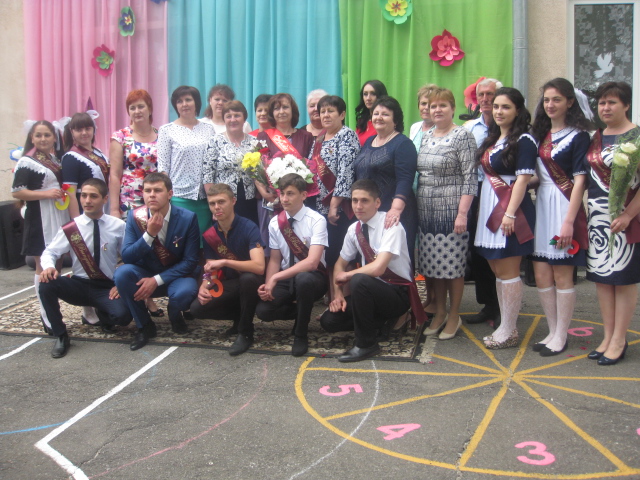 25 мая 2017 год                 Школьный праздник «Последний звонок -2017»                              Педагоги школы и выпускникиСоциальные категории детей2016-17на 01.06.17%Количество безнадзорных детей00Количество детей из малообеспеченных семей5357 %Количество детей из многодетных семей2730%Количество детей из неполных семей1718%Количество детей-инвалидов0 0Количество детей-сирот00Количество детей из семей, где 1 или оба родителя   не работают3032%Количество детей из семей, где 1 или оба родителя имеют высшее образование8 7, 6 %Количество детей, временно проживающие без родителей (живут у бабушек)66, 5%Куценко Л.В.Акварель    - 4 часауслуги ЦДОДЖивов В.Н.СОГ (спортивно-оздоровительная группа) – 6 часовуслуги ДЮСШОрлова Д.С.Хореографический кружок «Фреш»услуги ЦДОДФИО педагогаклассобразованиекатегория преподаваемый предметРыбальченко И.Г.1высшее1Горьковенко Т.Н.2средне-спец1нач. кл.Патюкова Е.В.3средне-спец1нач. кл.Заикина Л.А. 4высшее1нач. кл.Овчинникова С.В..5высшее---нач. кл.Куценко Л.В6средне-спец1изо, музыкаКаплиева Л.В.7высшее1Маслова Е.Н.8высшее1английский яз.Ермакова Л.Н.9высшеевысшаяматематикаОрлова Д.С.10высшее1историяОрлова Т.Н.11средне-спец1технологияЖивов В.Н.спортивноенаправлениесредне-спец1физкультураКуценко Л.В.художественно-эстетическоесредне-спец1Изо, музыкаТитаренко О.А.патриотическое направлениевысшеевысшаяРусский язык и литература